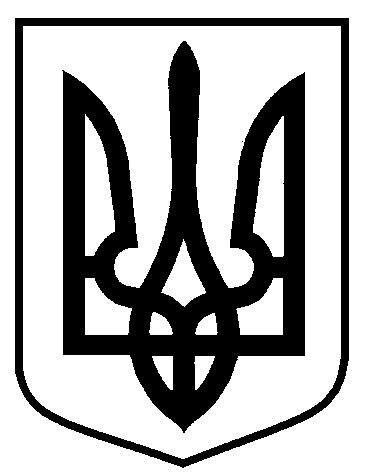 СУМСЬКА МІСЬКА ВІЙСЬКОВА АДМІНІСТРАЦІЯСУМСЬКОГО РАЙОНУ СУМСЬКОЇ ОБЛАСТІРОЗПОРЯДЖЕННЯ04.03.2024                м. Суми                                                       № 79-ВКВАПро службові жилі приміщенняРозглянувши клопотання Головного управління Національної поліції в Сумській області від 26.12.2023 № 1793/05/31-2023, клопотання Головного управління Національної поліції в Сумській області від 26.12.2023                                  № 1794/05/31-2023, клопотання департаменту інфраструктури міста                             від 18.12.2023 №2265/05.01-10, клопотання Управління Служби безпеки України в Сумській області від 04.01.2024 № 90 (витяг з протоколу засідання від 25.01.2024 № 1 додається), відповідно до статей 118, 123, 125 Житлового кодексу України, Інструкції «Про організацію забезпечення і надання військовослужбовцям Служби безпеки України та членам їх сімей житлових приміщень», затвердженої наказом Служби безпеки України від 06.11.2007 № 792, відповідно до положень статті 121 Житлового кодексу України, пунктів 8, 13, 16, 18 та 21 розділу ІІ Положення про порядок надання службових жилих приміщень і користування ними в Українській РСР, затвердженого постановою Ради Міністрів УРСР від 04.02.1988 № 37 «Про службові жилі приміщення», стаття 122 Житлового кодексу України, Виконавчий комітет Сумської міської радиЗатвердити наказ Головного управління Національної поліції в Сумській області від 21.12.2023 № 1519  надати службову однокімнатну квартиру житловою площею 19,2 кв. м АДРЕСА 1, Сумська область старшому інспектору відділу підтримки УГІ ГУНП в Сумській області майору поліції Толстенко Юлії Миколаївні на склад сім’ї 1 особа.Квартира рішенням виконавчого комітету Сумської міської ради                        від 15.08.2023 № 341 включена в число службових жилих приміщень.Квартира є власністю держави, орган державної влади, Національна поліція України.Затведити наказ Головного управління Національної поліції в Сумській області від 21.12.2023 № 1520 надати  службову однокімнатну квартиру житловою площею 18,2 кв.м АДРЕСА 2 м. Суми, Сумська область – начальнику управління ГУНП в Сумській області полковнику поліції Яжборовському Роману Миколайовичу на склад сім’ї 2 особи: він, ОСОБА 1.Рішенням виконавчого комітету Сумської міської ради від 15.08.2023               № 341 включена в число службових жилих приміщень.Квартира є власністю держави, орган державної влади, Національна поліція України.3.     За клопотанням департаменту інфраструктури міста від 18.12.2023 № 2265/05.01-10 виключити квартиру № 37 будинку 37 по вулиці Холодногірській з числа службових жилих приміщень у зв’язку з тим, що відпала потреба в такому її використанні. За рішенням виконавчого комітету Сумської міської ради народних депутатів від 09.12.03 № 775 квартира включена в число службових жилих приміщень. 4.	За клопотанням Управління Служби безпеки України в Сумській області від 04.01.2024 № 90 виключити з числа службових жилих приміщень АДРЕСА 3 у м. Суми, у звязку з тим що відпала потреба у такому її використанні.Рішенням виконавчого комітету Сумської міської ради від 03.06.2008                    № 259 квартира  включена у число службових жилих приміщень та закріплена за Управлінням служби безпеки України в Сумській області, в якості службової.Начальник                                                                         Олексій ДРОЗДЕНКОСтрижова 700-573                                                      _________________Розіслати: управлінню «Центр надання адміністративних послуг